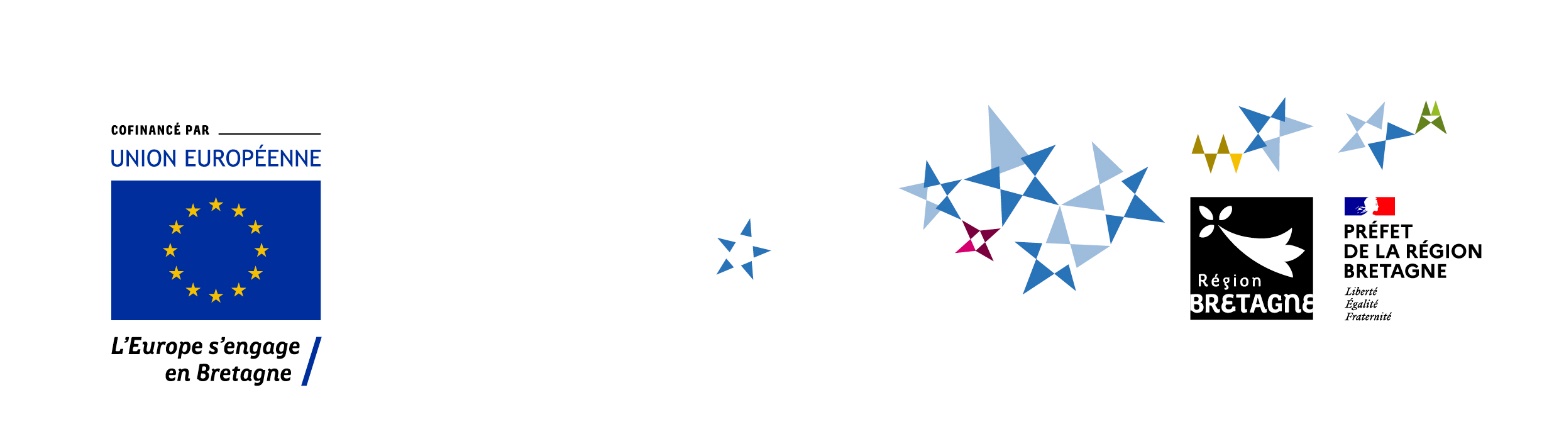 Recherche & Innovation - FEAMPAAppel à projet Régional 2024« INNOVATIONS AU SEIN DE LA FILIERE AVAL DES PRODUITS DE LA PECHE ET DE L’AQUACULTURE »DOSSIER TECHNIQUE DU PROJETDate limite de réception : 14 septembre 2024INTITULÉ DU PROJET : 	Nom de la structure chef de file : ……………………………………………………………………………………………………………….………Acronyme du projet : ……………………………………………………………………………………………………………………….………………….Intitulé du projet (10 mots maximum) : ……………………………………………………………………………………………………………….……………………………………………………………………………………………………………………………………………………………………………Thématique visée dans l’appel à projet : …………………………………………………………………………………………………………………………………………………………………………………………………………………………………………………………………………………………Projet labellisé :    oui      non    Si oui, préciser par quel pôle de compétitivité :  ……………………………………………………………………………………………………………………………………………………………………………FICHE DE PRÉSENTATION SYNTHÉTIQUE DU PROJET :Cette fiche de présentation synthétique sera utilisée pour présenter votre projet aux membres de la Commission Régionale Stratégique et de Sélection Innovation (CORSSI) du Guichet Régional Innovation FEAMPA lors de la sélection des dossiers déposés à l’appel à projet.Objectifs du projet (maximum 5 lignes) : ……………………………………………………………………………………………………………………………………………………………………………………………………………………………………………………………………………………………………………………………………………………………………………………………………………………………………………………………………………………………………………………………………………………………………………………………………………..Description synthétique du projet (1/2 page maximum) :……………………………………………………………………………………………………………………………………………………………………………………………………………………………………………………………………………………………………………………………………………………………………………………………………………………………………………………………………………………………………………………………………………………………………………………………………………………………………………………………………………………………………………………………………………………………………………………………………………………………………………………………………………………………………………………………………………………………………………………………………………………………………………………………………………………………………………………………………………………………………………………………………………………………………………………………………………………………………………………………………………………………………………………………………………………………………………………………………………………………………………………………………………………………………………………………………………………………………………………………………………………………………………………………………………………………………………………………………Résultats attendus (maximum 10 lignes) : ……………………………………………………………………………………………………………………………………………………………………………………………………………………………………………………………………………………………………………………………………………………………………………………………………………………………………………………………………………………………………………………………………………………………………………………………………………..DESCRIPTION DÉTAILLÉE DU PROJET :Objectif(s) et finalité(s) du projetA.1. Contexte, problème traité, objectifs et finalités du projet Préciser la problématique générale à laquelle répond le projet : situation socio-économique de la filière, impacts sur les écosystèmes, verrou scientifique, technique ou technologique, etc. et le lien avec les thématiques de l’appel à projet………………………………………………………………………………………………………………………………………………………………………………………………………………………………………………………………………………………………………………………………………………………………………………………………………………………………………………………………………………………………………………………………………………………………………………………………………………………………………………………………………………………………………………………………………………………………………………………………………………………………………………………………………………………………………………………………………………………Décrire le ou les objectifs spécifiques du projet permettant de contribuer à la résolution de cette situation ainsi que la nature des moyens mis en œuvre pour atteindre ces objectifs.………………………………………………………………………………………………………………………………………………………………………………………………………………………………………………………………………………………………………………………………………………………………………………………………………………………………………………………………………………………………………………………………………………………………………………………………………………………………………………………………………………………………………………………………………………………………………………………………………………………………………………………………………………………………………………………………………………………Le cas échéant, indiquer les liens avec les programmes ayant fait l’objet ou non d’un financement précédent (en cours ou passés) et préciser les résultats obtenus les années précédentes par ces programmes.………………………………………………………………………………………………………………………………………………………………………………………………………………………………………………………………………………………………………………………………………………………………………………………………………………………………………………………………………………………………………………………………………………………………………………………………………………………………………………………………………………………………………………………………………………………………………………………………………………………………………………………………………………………………………………………………………………………Décrire les résultats attendus à l’issue du projet ………………………………………………………………………………………………………………………………………………………………………………………………………………………………………………………………………………………………………………………………………………………………………………………………………………………………………………………………………………………………………………………………………………………………………………………………………………………………………………………………………………………………………………………………………………………………………………………………………………………………………………………………………………………………………………………………………………………Démontrer que le projet est un projet d’intérêt collectif………………………………………………………………………………………………………………………………………………………………………………………………………………………………………………………………………………………………………………………………………………………………………………………………………………………………………………………………………………………………………………………………………………………………………………………………………………………………………………………………………………………………………………………………………………………………………………………………………………………………………………………………………………………………………………………………………………………Pertinence et étendue de l’innovation proposéeB.1. InnovationSituer le projet par rapport à l’état actuel des connaissances technologiques et scientifiques………………………………………………………………………………………………………………………………………………………………………………………………………………………………………………………………………………………………………………………………………………………………………………………………………………………………………………………………………………………………………………………………………………………………………………………………………………………………………………………………………………………………………………………………………………………………………………………………………………………………………………………………………………………………………………………………………………………Décrire la ou les innovation(s) développée(s) dans le projet………………………………………………………………………………………………………………………………………………………………………………………………………………………………………………………………………………………………………………………………………………………………………………………………………………………………………………………………………………………………………………………………………………………………………………………………………………………………………………………………………………………………………………………………………………………………………………………………………………………………………………………………………………………………………………………………………………………Préciser le caractère innovant (innovation / amélioration sensible) du projet par rapport à l’usage, au marché, aux technologies, système d’organisation et de gestion mis en œuvre.………………………………………………………………………………………………………………………………………………………………………………………………………………………………………………………………………………………………………………………………………………………………………………………………………………………………………………………………………………………………………………………………………………………………………………………………………………………………………………………………………………………………………………………………………………………………………………………………………………………………………………………………………………………………………………………………………………………Préciser si l’innovation développée dans le projet répond à un besoin ou crée un besoin. Justifier………………………………………………………………………………………………………………………………………………………………………………………………………………………………………………………………………………………………………………………………………………………………………………………………………………………………………………………………………………………………………………………………………………………………………………………………………………………………………………………………………………………………………………………………………………………………………………………………………………………………………………………………………………………………………………………………………………………Préciser et justifier le degré de maturité technologique du projet en référence à l’échelle dite TRL (Technology Readiness Level) présente en annexe du cahier des charges.………………………………………………………………………………………………………………………………………………………………………………………………………………………………………………………………………………………………………………………………………………………………………………………………………………………………………………………………………………………………………………………………………………………………………………………………………………………………………………………………………………………………………………………………………………………………………………………………………………………………………………………………………………………………………………………………………………………Présenter l’importance socio-économique des entreprises concernées par l’innovation au regard du nombre total d’entreprises bretonnes de la filière aval des produits de la mer et dulcicoles.………………………………………………………………………………………………………………………………………………………………………………………………………………………………………………………………………………………………………………………………………………………………………………………………………………………………………………………………………………………………………………………………………………………………………………………………………………………………………………………………………………………………………………………………………………………………………………………………………………………………………………………………………………………………………………………………………………………Qualité du partenariatC.1. Pilotage du projetDécrire brièvement le mode de management du projet.………………………………………………………………………………………………………………………………………………………………………………………………………………………………………………………………………………………………………………………………………………………………………………………………………………………………………………………………………………………………………………………………………………………………………………………………………………………………………………………………………………………………………………………………………………………………………………………………………………………………………………………………………………………………………………………………………………………Présenter les références du chef de file en matière de pilotage de projet.………………………………………………………………………………………………………………………………………………………………………………………………………………………………………………………………………………………………………………………………………………………………………………………………………………………………………………………………………………………………………………………………………………………………………………………………………………………………………………………………………………………………………………………………………………………………………………………………………………………………………………………………………………………………………………………………………………………C.2. Références des partenairesPrésenter les références scientifiques et techniques des partenaires.………………………………………………………………………………………………………………………………………………………………………………………………………………………………………………………………………………………………………………………………………………………………………………………………………………………………………………………………………………………………………………………………………………………………………………………………………………………………………………………………………………………………………………………………………………………………………………………………………………………………………………………………………………………………………………………………………………………Présenter les études et actions réalisées par chaque partenaire en soulignant les liens avec le projet. Décrire les compétences de chaque partenaire pour les actions dont il a la charge au sein du projet.………………………………………………………………………………………………………………………………………………………………………………………………………………………………………………………………………………………………………………………………………………………………………………………………………………………………………………………………………………………………………………………………………………………………………………………………………………………………………………………………………………………………………………………………………………………………………………………………………………………………………………………………………………………………………………………………………………………Cohérence du projetD.1. Calendrier du projetCalendrier général du projet : Indiquer les dates de début et de fin du projet qui fait l’objet de la demande d’aide financière, et qui détermineront l’éligibilité des dépenses. La durée maximale d’un projet est de 3 ans.………………………………………………………………………………………………………………………………………………………………………………………………………………………………………………………………………………………………………………………………………………………………………………………………………………………………………………………………………………………………………………………………………………………………………………………………………………………………………………………………………………………………………………………………………………………………………………………………………………………………………………………………………………………………………………………………………………………Calendrier prévisionnel détaillé : mettre en évidence les phases de travail et les échéances clés pour toute la durée du projet.D.2. Description technique du projetPrésenter les différentes phases de travail avec la répartition des tâches entre les partenaires en lien avec le calendrier prévisionnel qui mentionne les différentes phases.………………………………………………………………………………………………………………………………………………………………………………………………………………………………………………………………………………………………………………………………………………………………………………………………………………………………………………………………………………………………………………………………………………………………………………………………………………………………………………………………………………………………………………………………………………………………………………………………………………………………………………………………………………………………………………………………………………………Décrire les moyens humains et matériels associés à chaque tâche du projet ainsi que le lieu de réalisation.………………………………………………………………………………………………………………………………………………………………………………………………………………………………………………………………………………………………………………………………………………………………………………………………………………………………………………………………………………………………………………………………………………………………………………………………………………………………………………………………………………………………………………………………………………………………………………………………………………………………………………………………………………………………………………………………………………………Fournir un organigramme de l’organisation du projet.Décrire les différentes modalités techniques, expérimentales et organisationnelles selon le cas des dispositifs et méthodes envisagés.………………………………………………………………………………………………………………………………………………………………………………………………………………………………………………………………………………………………………………………………………………………………………………………………………………………………………………………………………………………………………………………………………………………………………………………………………………………………………………………………………………………………………………………………………………………………………………………………………………………………………………………………………………………………………………………………………………………Analyser les points de blocage éventuels du projet et la manière dont il est prévu d’y faire face………………………………………………………………………………………………………………………………………………………………………………………………………………………………………………………………………………………………………………………………………………………………………………………………………………………………………………………………………………………………………………………………………………………………………………………………………………………………………………………………………………………………………………………………………………………………………………………………………………………………………………………………………………………………………………………………………………………D.3. Mise sur le marché Présenter qualitativement et quantitativement le marché visé.………………………………………………………………………………………………………………………………………………………………………………………………………………………………………………………………………………………………………………………………………………………………………………………………………………………………………………………………………………………………………………………………………………………………………………………………………………………………………………………………………………………………………………………………………………………………………………………………………………………………………………………………………………………………………………………………………………………Présenter de façon argumentée le calendrier prévisionnel de mise sur le marché ou l’utilisation de l’innovation concernée à court et moyen terme.………………………………………………………………………………………………………………………………………………………………………………………………………………………………………………………………………………………………………………………………………………………………………………………………………………………………………………………………………………………………………………………………………………………………………………………………………………………………………………………………………………………………………………………………………………………………………………………………………………………………………………………………………………………………………………………………………………………Retombées prévisionnelles du projetE.1. Retombées prévisionnelles du projet sur les aspects économique, social et 	  EnvironnementalDécrire les retombées sur les piliers du développement durable (retombées économiques, sociales, environnementales) attendues après appropriation (valorisation) des résultats par les acteurs économiques.………………………………………………………………………………………………………………………………………………………………………………………………………………………………………………………………………………………………………………………………………………………………………………………………………………………………………………………………………………………………………………………………………………………………………………………………………………………………………………………………………………………………………………………………………………………………………………………………………………………………………………………………………………………………………………………………………………………E.2. Valorisation et diffusion des résultats du projet Indiquer la ou les formes de valorisation technique envisagées à l’attention des opérateurs de la filière considérée (journée de formation, fiches techniques…).………………………………………………………………………………………………………………………………………………………………………………………………………………………………………………………………………………………………………………………………………………………………………………………………………………………………………………………………………………………………………………………………………………………………………………………………………………………………………………………………………………………………………………………………………………………………………………………………………………………………………………………………………………………………………………………………………………………Indiquer les actions mises en œuvre pour s’assurer de l’appropriation des résultats et des réalisations par la filière.………………………………………………………………………………………………………………………………………………………………………………………………………………………………………………………………………………………………………………………………………………………………………………………………………………………………………………………………………………………………………………………………………………………………………………………………………………………………………………………………………………………………………………………………………………………………………………………………………………………………………………………………………………………………………………………………………………………Indiquer la ou les formes de diffusion des résultats et des réalisations du programme envisagées (articles, ouvrages, séminaire, parutions…).………………………………………………………………………………………………………………………………………………………………………………………………………………………………………………………………………………………………………………………………………………………………………………………………………………………………………………………………………………………………………………………………………………………………………………………………………………………………………………………………………………………………………………………………………………………………………………………………………………………………………………………………………………………………………………………………………………………